О внесении изменений в постановлениеадминистрации г. Канска от 22.08.2019 № 815На основании ст. 48 Федерального закона от 06.10.2003 года № 131-ФЗ «Об общих принципах организации местного самоуправления в Российской Федерации» и перераспределением полномочий в Управлении архитектуры и градостроительства администрации г. Канска, руководствуясь ст. 30, ст. 35 Устава города Канска, ПОСТАНОВЛЯЮ:1.Внести изменения в постановление администрации города Канска от 22.08.2019 № 815 «О создании комиссии по проведению торгов по продаже права на заключение договора на размещение временных сооружений на территории муниципального образования город Канск» (далее – Постановление), изложив приложение к Постановлению в новой редакции, согласно приложению к настоящему постановлению.2.Ведущему специалисту отдела культуры администрации г. Канска (Нестеровой Н.А.) разместить настоящее постановление на официальном сайте администрации города Канска «www.kansk-adm.ru» в сети Интернет и опубликовать настоящее постановление в периодическом печатном издании «Канский вестник».3.Контроль за исполнением настоящего постановления возложить на Управление архитектуры и градостроительства администрации г. Канска.4.Постановление вступает в силу со дня официального опубликования.Исполняющий обязанности главы города Канска                                                                                П.Н. ИванецПриложениек постановлениюадминистрации г. Канскаот 23.10.2020 № 959Состав Комиссии по проведению торгов по продаже права на заключение договора на размещение временных сооружений на территории муниципального образования город Канск Исполняющий обязанности руководителя УАиГ администрации г. Канска                                                                                      Р.Н. Лучко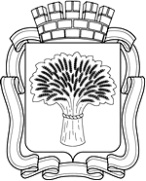 Российская ФедерацияАдминистрация города Канска
Красноярского краяПОСТАНОВЛЕНИЕРоссийская ФедерацияАдминистрация города Канска
Красноярского краяПОСТАНОВЛЕНИЕРоссийская ФедерацияАдминистрация города Канска
Красноярского краяПОСТАНОВЛЕНИЕРоссийская ФедерацияАдминистрация города Канска
Красноярского краяПОСТАНОВЛЕНИЕ23.10.2020 г.№959Председатель комиссии Лучко Регина Николаевна – исполняющий обязанности руководителя УАиГ администрации г. КанскаЗаместитель председателя Комиссии Дайнеко Алексей Игоревич – начальник отдела землепользования и градостроительства УАиГ администрации г. Канска - по согласованиюСекретарь комиссии  Василенко Елена Валерьевна – главный специалист по вопросам землепользования и муниципальных торгов отдела землепользования и градостроительства УАиГ администрации г. Канска - по согласованиюЧлены комиссии Ткачева Надежда Васильевна – начальник отдела правового и информационного обеспечения градостроительной деятельности УАиГ администрации г. Канска - по согласованиюЧлены комиссии Спиридонова Наталья Юрьевна – Начальник земельного отдела КУМИ г. Канска - по согласованиюЧлены комиссии Представитель юридического отдела администрации г. Канска– по согласованию 